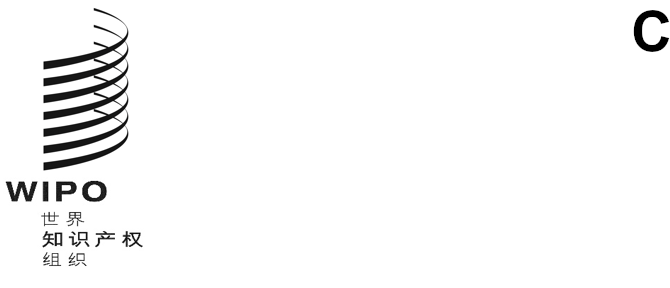 cWS/9/19原文：英文日期：2021年10月5日产权组织标准委员会（CWS）第九届会议
2021年11月1日至5日，日内瓦更新产权组织《工业产权信息与文献手册》国际局编拟的文件背　景.	在2020年举行的第八届会议上，产权组织标准委员会（CWS）注意到，ST.96第4.0版中增加了地理标志和版权孤儿作品的新组件。标准委员会还通过了ST.90“关于使用网络API（应用程序接口）处理和交流知识产权数据的建议”。（见文件CWS/8/24第86段和第14段至第19段。）.	正如这些例子所显示的，标准委员会的工作越来越多地涉及知识产权，而不仅仅是工业产权。版权孤儿作品的架构最终加入ST.96之前，已在标准委员会经过多年讨论。起草网络API标准ST.90，总体而言是为了涵盖所有适用的知识产权类型。在某些情况下，网络API响应可以包含版权数据，例如ST.96格式的孤儿作品数据。同样，区块链等其他领域的工作也可能牵涉版权数据。.	产权组织《工业产权信息与文献手册》中的术语尚未体现这些现实情况。其标题本身就表明，该手册涵盖工业产权，而非知识产权。同样，《产权组织手册》各部分的标题，如第6部分“工业产权信息获取”和第7部分“举例和工业产权局做法”，也没有反映出其内容已经或可能很快就会包括涵盖知识产权的建议或数据，而不仅仅是工业产权。例如，第6部分中包含第6.1节“建议的知识产权局网站最低限度内容”。第7部分可能很快就会纳入来自知识产权局的调查结果，因为各工作队在继续制定产权组织标准，以便使用网络API、XML、JSON和区块链等技术将任何种类的知识产权数据纳入其中。拟议更新.	为体现《产权组织手册》内容当前的覆盖范围和标准委员会未来的工作，国际局建议对《产权组织手册》中的文本进行如下更新：手册名称：产权组织知识工业产权信息与文献手册；第6部分标题：“知识工业产权信息获取”；第7部分标题：“举例和知识工业产权局做法”；第7部分的文本将酌情以“知识产权”取代“工业产权”。例如，在介绍性段落中，“工业产权局”将改为“知识产权局”。然而，第7.10节的标题“工业产权局使用的代码”将保持不变，因为它涉及2009年的一项特殊调查，其中只包括工业产权数据；第8部分标题：“关于知识工业产权信息与文献的术语和缩写”；以及将《产权组织手册》中其他地方使用的“工业产权”一词酌情替换为“知识产权”。.	由于以下原因，手册的其他部分无需更新：第1部分（关于《产权组织手册》）和第3部分（产权组织标准）的文本已经作出更新，在必要情况下以“知识产权”替换了“工业产权”，以准确反映其内容。这些部分的标题无需更新；以及第2部分（国际合作）、第4部分（PCT最低限度文献）和第5部分（国际分类）无需任何修改，因为这些部分不涉及版权数据或并未具体提及工业产权。.	对术语的拟议修改不是为了以任何方式扩大标准委员会的工作范围。相反，它们只是反映了标准委员会已经积极开展工作的领域或正在为未来的工作进行探索的领域。.	请标准委员会：(a)	注意本文件的内容；(b)	批准上文第4段所述对《产权组织手册》术语的编辑；(c)	请秘书处根据第九届会议达成的共识更新《产权组织手册》。[文件完]